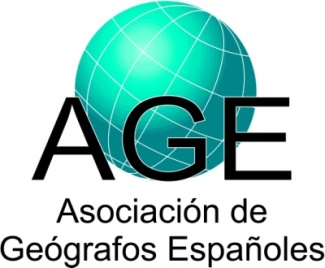 1 Análisis Geográfico Regional; Geografía Física; Geografía Humana; Geografía General; Otra: especificar).2 Incluir tanto investigadores como becarios y contratados.3 Tipo: Local; Regional; Nacional; Europea; Otra nacional o internacional: especificar.Datos sobre proyectos de investigaciónDatos sobre proyectos de investigaciónDatos sobre proyectos de investigaciónIP (Investigador Principal) y Filiación:Apellidos, Nombre:Rojo Pérez, FerminaUniversidad y Facultad, o Institución:AGENCIA ESTATAL CONSEJO SUPERIOR DE INVESTIGACIONES CIENTIFICAS (CSIC);CENTRO DE CIENCIAS HUMANAS Y SOCIALES (CCHS);INSTITUTO DE ECONOMÍA, GEOGRAFÍA Y DEMOGRAFÍA (IEGD)Departamento:PoblaciónGrupo de Investigación:Grupo de Investigación en Envejecimiento (GIE)Área de Adscripción1:Dirección Postal:C/ Albasanz, 26; 28037 MadridTeléfono:916022407URL de la web:Email:fermina.rojo@csic.esParticipantes y filiación2: Apellidos, Nombre:- Rodríguez Rodríguez, Vicente: Instituto de Economía, Geografía y Demografía (IEGD); Consejo Superior de Investigaciones Científicas (CSIC)- Gloria Fernández-Mayoralas Fernández: Instituto de Economía, Geografía y Demografía (IEGD); Consejo Superior de Investigaciones Científicas (CSIC)- Antonio Abellán García: Instituto de Economía, Geografía y Demografía (IEGD); Consejo Superior de Investigaciones Científicas (CSIC)- Julio Pérez Díaz: Instituto de Economía, Geografía y Demografía (IEGD); Consejo Superior de Investigaciones Científicas (CSIC)- Maria João Forjaz: Escuela Nacional de Sanidad (ENS); Instituto de Salud Carlos III (ISCIII)- Raúl Lardiés Bosque: Universidad de Zaragoza (UNIZAR)- Feliciano Villar Posada: Universidad de Barcelona (UB)- Pablo Martínez Martín: Centro Nacional de Epidemiología (CNE); Instituto de Salud Carlos III (ISCIII)- Carmen Rodríguez Blázquez: Centro Nacional de Epidemiología (CNE); Instituto de Salud Carlos III (ISCIII)- María Eugenia Prieto Flores: Universidad Nacional de Educación a Distancia (UNED)- Verónica Montes de Oca: Instituto de Investigaciones Sociales (IIS); Universidad Nacional Autónoma de México (UNAM)Departamento:Título del proyecto:LA CONSTRUCCION DEL ENVEJECIMIENTO ACTIVO EN ESPAÑA: AUTOVALORACION, DETERMINANTES Y EXPECTATIVAS DE CALIDAD DE VIDALA CONSTRUCCION DEL ENVEJECIMIENTO ACTIVO EN ESPAÑA: AUTOVALORACION, DETERMINANTES Y EXPECTATIVAS DE CALIDAD DE VIDADetallar nombre y tipo de entidad financiadora3:Secretaría de Estado de Investigación, Desarrollo e Innovación; Ministerio de Economía y CompetitividadSecretaría de Estado de Investigación, Desarrollo e Innovación; Ministerio de Economía y CompetitividadPrograma y subprograma:Programa Estatal de Investigación, Desarrollo e Innovación Orientada a los Retos de la Sociedad, en el marco del Plan Estatal de Investigación Científica y Técnica y de Innovación 2013-2016Programa Estatal de Investigación, Desarrollo e Innovación Orientada a los Retos de la Sociedad, en el marco del Plan Estatal de Investigación Científica y Técnica y de Innovación 2013-2016Referencia:CSO2015-64115-RCSO2015-64115-RFecha de inicio (dd/mes/aaaa):1-ene-20161-ene-2016Fecha de finalización (dd/mes/aaaa):31-dic-201831-dic-2018Concedido (€):48.40048.400Resumen del proyecto:En los últimos años, y a partir de la conceptualización de la OMS y de las iniciativas de la Unión Europea, el "envejecimiento activo" se ha convertido en un concepto relevante de “envejecer bien” o ”envejecer en positivo”. A partir de las revisiones sistemáticas sobre envejecimiento activo, se sabe que no se ha prestado mucha atención a la visión u opiniones articuladas por los propios individuos. De este modo, este proyecto está encaminado a conocer el significado de envejecimiento activo, los dominios, los determinantes, las expectativas así como su interrelación con la calidad de vida en la vejez. El abordaje se realizará desde la construcción de la estructura conceptual que los adultos-mayores expresan sobre este constructo de envejecimiento activo, esto es, la perspectiva no profesional. Los resultados serán comparados con los que plantea la perspectiva científica. El objeto de estudio es la población con 50 o más años residente en comunidad en España.Para afrontar en toda su extensión este complejo constructo de envejecimiento activo, se ha previsto el uso de información y datos primarios (cuestionario semiestructurado, discurso de mayores y organizaciones de la sociedad civil), que permitan comparar los resultados así como establecer teoría bajo la doble metodología cuantitativa y cualitativa. Estos datos serán convenientemente analizados a la luz de los métodos y herramientas apropiados.El equipo de investigadores solicitante está compuesto por profesionales de las ciencias sociales y de la vida, adecuado para afrontar la multidimensionalidad de este constructo. Asimismo, se ha planteado la interacción con la red científica "Envejecimiento Activo en Iberoamérica", para contrastar la conceptualización del fenómeno en España e Iberoamérica, así como para comparar la noción y valoración expresada por los individuos y los miembros de la sociedad civil organizada. La experiencia en el quehacer científico y docente de los investigadores de esta propuesta justifica per se la formación de becarios y, por tanto, su inclusión en el programa predoctoral.Bajo este contexto, la difusión de resultados de este proyecto está, consecuentemente, enfocada a los ámbitos científico y comunitario, habiéndose planificado no sólo la publicación de documentos científicos sino también un seminario abierto para su traslación a la sociedad.En suma, se trata de una contribución innovadora, afrontada desde el enfoque inductivo, que tiene por objeto conocer y comparar el concepto de envejecimiento activo desde la doble perspectiva profesional y no profesional a partir de la revisión bibliográfica y de los discursos de los adultos mayores y de la sociedad, respectivamente. Se espera que los resultados de esta propuesta ayuden en el establecimiento de acciones e intervenciones para maximizar las oportunidades de participación e integración en los distintos ámbitos de la vida personal y comunitaria en el proceso de envejecimiento de la población.En los últimos años, y a partir de la conceptualización de la OMS y de las iniciativas de la Unión Europea, el "envejecimiento activo" se ha convertido en un concepto relevante de “envejecer bien” o ”envejecer en positivo”. A partir de las revisiones sistemáticas sobre envejecimiento activo, se sabe que no se ha prestado mucha atención a la visión u opiniones articuladas por los propios individuos. De este modo, este proyecto está encaminado a conocer el significado de envejecimiento activo, los dominios, los determinantes, las expectativas así como su interrelación con la calidad de vida en la vejez. El abordaje se realizará desde la construcción de la estructura conceptual que los adultos-mayores expresan sobre este constructo de envejecimiento activo, esto es, la perspectiva no profesional. Los resultados serán comparados con los que plantea la perspectiva científica. El objeto de estudio es la población con 50 o más años residente en comunidad en España.Para afrontar en toda su extensión este complejo constructo de envejecimiento activo, se ha previsto el uso de información y datos primarios (cuestionario semiestructurado, discurso de mayores y organizaciones de la sociedad civil), que permitan comparar los resultados así como establecer teoría bajo la doble metodología cuantitativa y cualitativa. Estos datos serán convenientemente analizados a la luz de los métodos y herramientas apropiados.El equipo de investigadores solicitante está compuesto por profesionales de las ciencias sociales y de la vida, adecuado para afrontar la multidimensionalidad de este constructo. Asimismo, se ha planteado la interacción con la red científica "Envejecimiento Activo en Iberoamérica", para contrastar la conceptualización del fenómeno en España e Iberoamérica, así como para comparar la noción y valoración expresada por los individuos y los miembros de la sociedad civil organizada. La experiencia en el quehacer científico y docente de los investigadores de esta propuesta justifica per se la formación de becarios y, por tanto, su inclusión en el programa predoctoral.Bajo este contexto, la difusión de resultados de este proyecto está, consecuentemente, enfocada a los ámbitos científico y comunitario, habiéndose planificado no sólo la publicación de documentos científicos sino también un seminario abierto para su traslación a la sociedad.En suma, se trata de una contribución innovadora, afrontada desde el enfoque inductivo, que tiene por objeto conocer y comparar el concepto de envejecimiento activo desde la doble perspectiva profesional y no profesional a partir de la revisión bibliográfica y de los discursos de los adultos mayores y de la sociedad, respectivamente. Se espera que los resultados de esta propuesta ayuden en el establecimiento de acciones e intervenciones para maximizar las oportunidades de participación e integración en los distintos ámbitos de la vida personal y comunitaria en el proceso de envejecimiento de la población.Palabras clave:POBLACIÓN ADULTA MAYOR\ENVEJECIMIENTO ACTIVO\CONCEPTUALIZACIÓN\PERSPECTIVA NO PROFESIONAL\PERSPECTIVA CIENTÍFICA- PROFESIONAL\DIMENSIONES\DETERMINANTES\CALIDAD DE VIDA\MÉTODOS CUALITATIVOS\MÉTODOS CUANTITATIVOSPOBLACIÓN ADULTA MAYOR\ENVEJECIMIENTO ACTIVO\CONCEPTUALIZACIÓN\PERSPECTIVA NO PROFESIONAL\PERSPECTIVA CIENTÍFICA- PROFESIONAL\DIMENSIONES\DETERMINANTES\CALIDAD DE VIDA\MÉTODOS CUALITATIVOS\MÉTODOS CUANTITATIVOSURL de la web del proyecto: